BIMO SUHARYANTO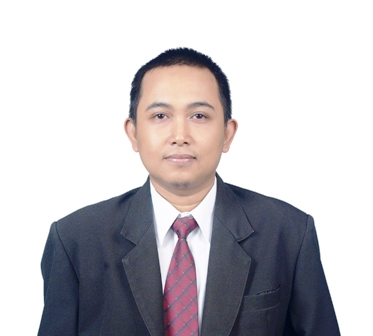 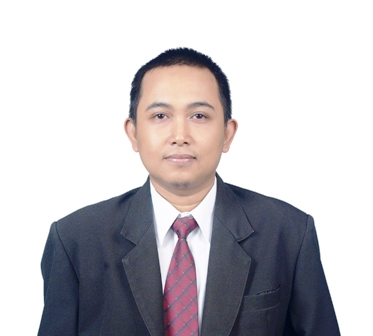 Nama 		: Bimo SuharyantoSeks		: PriaWarga negara	: IndonesiaTanggal Lahir	: 05 September 1978Bahasa 		: Indonesia (native), EnglishEducation :2008 – 2012 Magister Perencanaan dan Kebijakan Publik, Fakultas Ekonomi, Universitas Indonesia. Major : Keuangan dan Perbankan. Graduate February 2013.   1996 – 2002 Ekonomi Pembangunan, Fakultas Ekonomi, Universitas Sebelas Maret. Major: Perdagangan Internasional. Nonformal : Pelatihan editorial buku non fiksi. 2015. Himpunan Penerjemah IndonesiaExperience : Sekarang	Asisten Riset, Maji Consulting. Tanggung jawab : melakukan studi literature, wawancara dengan pakar, menulis draft laporan pendahuluan, laporan antara dan laporan akhir.  	           April 2014-Juni 2015 	Editor, Tim Nasional Percepatan Penanggulangan Kemiskinan (TNP2K).  Tanggung jawab: Mengedit Policy Brief, Working Paper, Institutional Report. Mengkoordinir penerjemah Bahasa Inggris. 2009 – April 2014	Redaktur Pelaksana Warta Kesra, Kementerian Koordinator bidang Kesejahteraan Rakyat (Kemenko PMK). Tanggung jawab : penulisan naskah dan artikel seputar isu kesejahteraan (ekonomi, kemiskinan, pendidikan, jaminan social). MEngedit naskah, wawancara dengan tokoh kunci kebijakan, riset dan studi literatur.     2009 - 2011	Redaktur Pelaksana Majalah Komite. Publikasi internal dari TKPK (Tim Koordinator Penanggulangan Kemiskinan). 2004- 2006 	Koordinator Liputan di Tabloid Peluang Kerja. 2003- 2004	Reporter di Majalah Prospektif. Tanggung jawab : Menulis, wawancara dengan narasumber, menjalin kontak dengan narasumber. Research. Kualifikasi :Mampu membuat laporan baik berupa laporan yang berbentuk jurnalistik, laporan penelitian.   Ghostwriter untuk buku dan publikasi. Menggunakan statistic software seperti Eviews.     Microsoft Office (Word, Excell, Powerpoint). Internet Literate. Activity: Blog writer. http://hijo-royo.comAchievement :Juara ketiga menulis di Millenium Chalangge Account (MCA), Bappenas 2013. Tema : Stunting.  Karya: 1. Edited and reviewed TNP2K working paper series. WP 10: Laporan Studi Kelompok Masyarakat PNPM, written by Cluster 2 and I-MIS unit. Published. WP 12: Penyusunan Prototipe Indeks Pemberdayaan Masyarakat, written by cluster 2. Published. WP 22: Program Kredit Usaha Rakyat (KUR) sebagai Alat Pendorong Pengembangan UMKM di Indonesia. Published. WP 25 : Sistem dan Standar Remunerasi Fasilitator Pemberdayaan Masyarakat. Published. Profil Debitur Kredit Usaha RakyatIndeks Kesulitan Geografis, Sebagai Dasar Pendistribusian Alokasi Dana DesaNaskah Kajian tentang Pokok Pikiran Pembangunan Kawasan Perdesaan2. Edited (mechanical) : Menjangkau Masyarakat Miskin dan Rentan serta Mengurangi Kesenjangan. A TNP2K report to Vice President. Edited Policy Brief IPC Brief, Program Bantuan Tunai untuk Siswa-Siswi Miskin IndonesiaIPC Brief, Basis Data Terpadu di Indonesia untuk Program Perlindungan SosialPenulisan Laporan Write a TNP2K communication compendium report 2014. Ghost writer, Laporan Pelaksanaan  PNPM Mandiri, Kedeputian 7 Bidang Penanggulangan Kemiskinan, Kemenko Kesra. Sebagai Tim Riset menuliskan Laporan Pendahuluan, Laporan Antara dan Laporan Akhir  untuk Kementerian Perdagangan,  “Pemetaan Struktur Biaya Produksi dan Biaya Distribusi : Cabai Merah, Bawang Merah, Sapi Potong, Besi dan Semen”.   